САЯСАН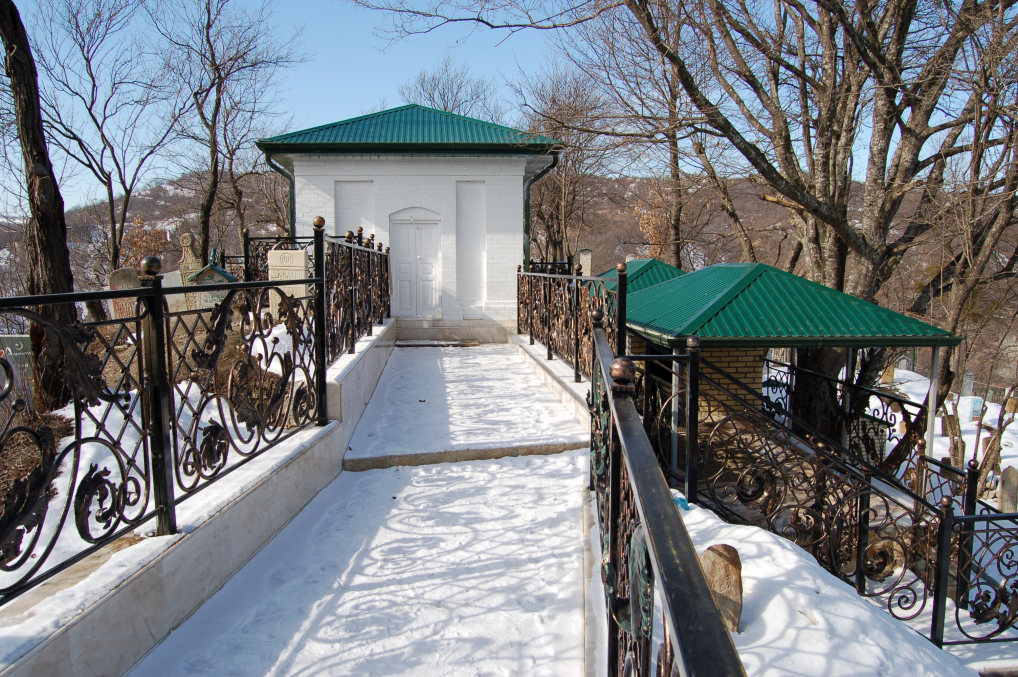 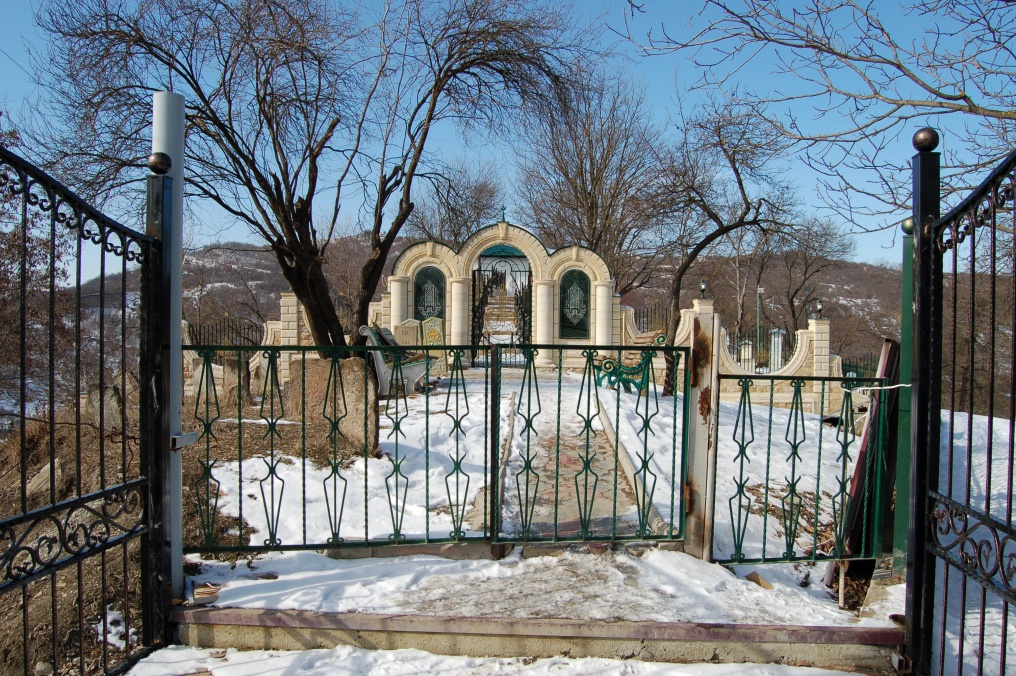 Ташу-Хьаьжа д1акхелхина 1261 бус. тер.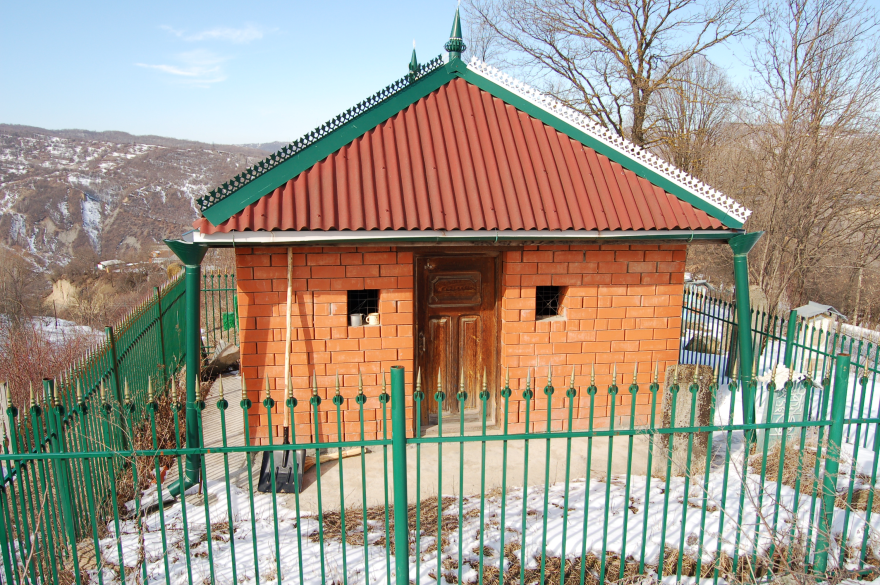 Ташу-Хьаьжи х1усамнана, к1ант Алма1суд